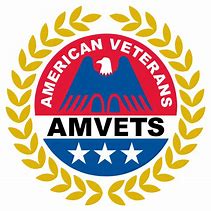 AMVETS Post 312024Williamson County Scholarship            Each scholarship is a $500 award given to a veteran or the child/grandchild of            a veteran.  The student OR the veteran sponsor must be a resident of Williamson            County.  Two scholarships are given annually.    Applicants, please provide these documents in the following order:    *   last grade report that shows at least 2.5 cumulative GPA and        cumulative attendance at school.proof of college/vocational trade school enrollment (or acceptance if a high school student).valid and legible copy of veteran’s DD214 with Honorable Dischargecopy of state issued ID or driver’s license for proof of permanent Williamson County address.2 letters of reference . . at least one from your teacher or counselor, may not use a family member                    An incomplete application will NOT be processed.           Any altered or falsified documentation is considered a felony.                    Provide verification of financial need if requested.               All information will be held in confidence.  Applications must be turned in by deadline – March 1           PLEASE MAIL PRINTED APPLICATION TO:					Vicky Schafer   AMVETS  Scholarship				         16065 Pittsburg Rd					Pittsburg, IL   62974                                                                    Questions??   vschafer888@gmail.com      Personal InformationStudent Name: _________________________________________________________________Phone ______________________________	Email  ________________________________Address_______________________________________________________________________Are you employed?   _______   If so, where and what is your position? _______________________					_____________________________________________________  College or Vocational School (that you will be attending) ________________________________________Proposed major ___________________________________________________________________Cumulative GPA (most recent) ____________________________________   Parent’s or Guardian’s name(s) __________________________________________________________   Veteran’s Name and Address (if not the applicant): __________________________________________Living/Deceased  _________________________  Relationship ________________________  Financial Need Total family income (Combined) ___________________________ Per MONTH		 Number of dependents in family:  ______   Number of dependents attending college this academic year: ______Family MONTHLY  Needs: 	Mortgage/Rent   $__________		Car Payments $__________				           Insurance           $__________		 Utilities           $__________ 				           Phone/Internet   $__________	           Other               $__________					         TOTAL FOR MONTH   $___________________     Why do you feel you would be a good choice for this scholarship?(this should be about YOU and not just about your sponsoring veteran) (you may attach typed response)